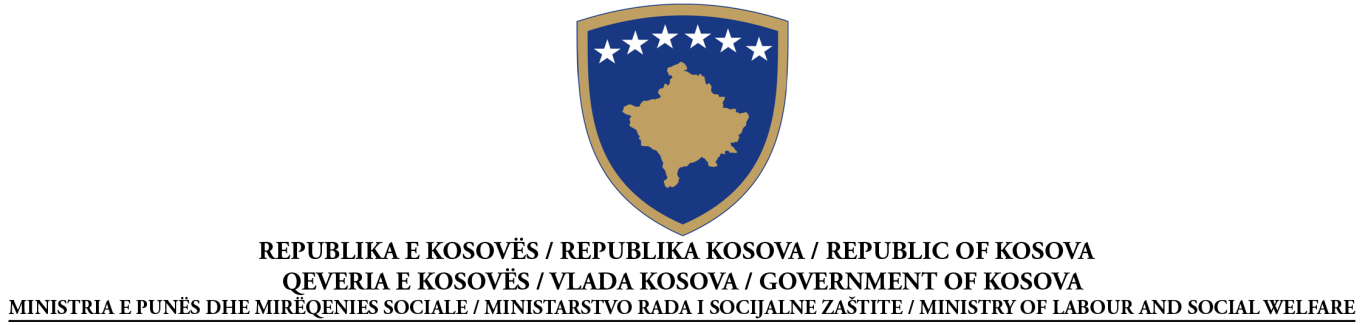 NJOFTIMI PËR NENSHKRIMIN E KONTRATËSFURNIZIM ROCEDUR ME MINI KONKURRENCËFtesë për ofertimë / Faza e tretëSipas Nenit 41A të Ligjit Nr. 04/L-042 për Prokurimin Publik të Republikës se Kosovës, i ndryshuar dhe plotësuar me ligjin Nr. 04/L-237, ligjin Nr. 05/L-068 dhe ligjin Nr. 05/L-092Data e përgatitjes së njoftimit:    09.01.2018Ky njoftim është përgatitur në GJUHËT:NENI I: AUTORITETI KONTRAKTUESI.1) EMRI DHE ADRESA E AUTORITETIT KONTRAKTUES (AK)Kontrata përshinë prokurimin e përbashkëtKontrata shpërblehet nga Agjencia Qendrore e ProkurimitNENI II: LËNDA E KONTRATËSII.1) PËRSHKRIMINENI III: PROCEDURAIII.1) LLOJI I PROCEDURËS[kliko njërën dhe fshij te tjerat]E hapur   III.2) KRITERET E DHËNIESSECTION IV: DHËNIA E KONTRATËS(Në rast të disa pjesëve të dhëna disa operatorëve ekonomik të suksesshëm, përsërit S IV.3, IV.4 dhe IV.5 për secilën pjesë)V) INFORMACIONET SHTESËNr i ProkurimitAQP015009111Nr i Prokurimit209017043121ShqipSerbishtAnglishtEmri zyrtar  “[Ministria e Punës dhe Mirëqenies Social]”Emri zyrtar  “[Ministria e Punës dhe Mirëqenies Social]”Emri zyrtar  “[Ministria e Punës dhe Mirëqenies Social]”Emri zyrtar  “[Ministria e Punës dhe Mirëqenies Social]”Adresa Postare: Ndërtesa e MPMS “ Rr e UÇK” Nr.i Hyrjes 67 kati i 4  zyra 408Adresa Postare: Ndërtesa e MPMS “ Rr e UÇK” Nr.i Hyrjes 67 kati i 4  zyra 408Adresa Postare: Ndërtesa e MPMS “ Rr e UÇK” Nr.i Hyrjes 67 kati i 4  zyra 408Adresa Postare: Ndërtesa e MPMS “ Rr e UÇK” Nr.i Hyrjes 67 kati i 4  zyra 408Qyteti:  “[Prishtinë]”Kodi postar: 10 000Kodi postar: 10 000Vendi: PrishtinëPersoni kontaktues: Azemine ReçicaPersoni kontaktues: Azemine ReçicaTelefoni: “[038 200 26 031]”Telefoni: “[038 200 26 031]”Email: azemine .recica@rks-gov.net]”Email: azemine .recica@rks-gov.net]”Faksi: Faksi: Adresa e Internetit (nëse aplikohet):Adresa e Internetit (nëse aplikohet):“[shëno web e AK]”“[shëno web e AK]”PoJoPoJoII.1.1) Titulli i kontratës i dhënë nga autoriteti kontraktues: “Furnizim me pemë dhe perime”Faza e tretë.II.1.1) Titulli i kontratës i dhënë nga autoriteti kontraktues: “Furnizim me pemë dhe perime”Faza e tretë.II.1.1) Titulli i kontratës i dhënë nga autoriteti kontraktues: “Furnizim me pemë dhe perime”Faza e tretë.II.1.2)  Lloji i kontratës dhe lokacioni i punëve,  vendi i dorëzimit apo realizimit(Zgjidhni vetëm një kategori - punë, furnizime  apo shërbime – e cila korrespondon më së shumti me objektin specifik të kontratës suaj)II.1.2)  Lloji i kontratës dhe lokacioni i punëve,  vendi i dorëzimit apo realizimit(Zgjidhni vetëm një kategori - punë, furnizime  apo shërbime – e cila korrespondon më së shumti me objektin specifik të kontratës suaj)II.1.2)  Lloji i kontratës dhe lokacioni i punëve,  vendi i dorëzimit apo realizimit(Zgjidhni vetëm një kategori - punë, furnizime  apo shërbime – e cila korrespondon më së shumti me objektin specifik të kontratës suaj)   Punë        Furnizime    Shërbime Ekzekutim Plani dhe ekzekutimi Realizimi, në çfarëdo mënyre, të punës, përgjegjës me kërkesa Blerja Qira financiare (lizing) Qira Blerje me këste Një kombinim i këtyreVendi apo vendndodhja kryesore e  punëve______________________________________________Vendi kryesor i dorëzimitQAP-DIVendi kryesor i realizimitII.1.3) Njoftimi përfshinëKrijimin e kontratës publike kornizëKohëzgjatja e kontratës publike kornizë: 4 muajII.1.3) Njoftimi përfshinëKrijimin e kontratës publike kornizëKohëzgjatja e kontratës publike kornizë: 4 muajII.1.3) Njoftimi përfshinëKrijimin e kontratës publike kornizëKohëzgjatja e kontratës publike kornizë: 4 muajII.1.4) Përshkrim i shkurtër i lëndës së kontratës“Furnizim me pemë dhe perime”-Faza e tretë.II.1.4) Përshkrim i shkurtër i lëndës së kontratës“Furnizim me pemë dhe perime”-Faza e tretë.II.1.4) Përshkrim i shkurtër i lëndës së kontratës“Furnizim me pemë dhe perime”-Faza e tretë.Vlera e parashikuar e kontratës:  : (28,444.45  €)Vlera e parashikuar e kontratës:  : (28,444.45  €)Vlera e parashikuar e kontratës:  : (28,444.45  €)Financuar: Buxheti i Konsoliduar i Kosovës Financuar: Buxheti i Konsoliduar i Kosovës Financuar: Buxheti i Konsoliduar i Kosovës Kohëzgjatja e kontratës (data e fillimi dhe përfundimit): 04.01.2018 deri më 04.06.2018Kohëzgjatja e kontratës (data e fillimi dhe përfundimit): 04.01.2018 deri më 04.06.2018Kohëzgjatja e kontratës (data e fillimi dhe përfundimit): 04.01.2018 deri më 04.06.2018II.1.5) Klasifikimi i Fjalorit të Përgjithshëm të Prokurimit (FPP): 15-00⁭.00⁭⁭.00⁭⁭-⁭8II.1.5) Klasifikimi i Fjalorit të Përgjithshëm të Prokurimit (FPP): 15-00⁭.00⁭⁭.00⁭⁭-⁭8II.1.5) Klasifikimi i Fjalorit të Përgjithshëm të Prokurimit (FPP): 15-00⁭.00⁭⁭.00⁭⁭-⁭8 Çmimi më i ulët apo    Tenderi ekonomikisht më i favorshëm IV.1) Data e inicimit te aktivitetit te prokurimit  __05_/_12__/_2017__IV.1) Data e inicimit te aktivitetit te prokurimit  __05_/_12__/_2017__IV.1) Data e inicimit te aktivitetit te prokurimit  __05_/_12__/_2017__IV.1) Data e inicimit te aktivitetit te prokurimit  __05_/_12__/_2017__Data e publikimit te Njoftimit për kontrate   __08_/_12__/_2017Data e publikimit te Njoftimit për kontrate   __08_/_12__/_2017Data e publikimit te Njoftimit për kontrate   __08_/_12__/_2017Data e publikimit te Njoftimit për kontrate   __08_/_12__/_2017Data e hapjes se tenderëve   _15__/_12__/_2017Data e hapjes se tenderëve   _15__/_12__/_2017Data e hapjes se tenderëve   _15__/_12__/_2017Data e hapjes se tenderëve   _15__/_12__/_2017Data e publikimit te Njoftimit te dhënies se kontratës  27_/_12__/_2017__Data e publikimit te Njoftimit te dhënies se kontratës  27_/_12__/_2017__Data e publikimit te Njoftimit te dhënies se kontratës  27_/_12__/_2017__Data e publikimit te Njoftimit te dhënies se kontratës  27_/_12__/_2017__Data e nënshkrimit te kontratës -  04.01.2018Data e nënshkrimit te kontratës -  04.01.2018Data e nënshkrimit te kontratës -  04.01.2018Data e nënshkrimit te kontratës -  04.01.2018IV.2) Numri i kërkesave për tërheqje te Dosjes se Tenderit: _____4___IV.2) Numri i kërkesave për tërheqje te Dosjes se Tenderit: _____4___IV.2) Numri i kërkesave për tërheqje te Dosjes se Tenderit: _____4___IV.2) Numri i kërkesave për tërheqje te Dosjes se Tenderit: _____4___Numri i tenderëve te pranuar:    4Numri i tenderëve te pranuar:    4Numri i tenderëve te pranuar:    4Numri i tenderëve te pranuar:    4Numri i tenderëve te përgjegjshëm:  4Numri i tenderëve te përgjegjshëm:  4Numri i tenderëve te përgjegjshëm:  4Numri i tenderëve te përgjegjshëm:  4Afati kohor për dorëzim te tenderëve: normal i shkurtuarAfati kohor për dorëzim te tenderëve: normal i shkurtuarAfati kohor për dorëzim te tenderëve: normal i shkurtuarAfati kohor për dorëzim te tenderëve: normal i shkurtuarIV.3) Emri dhe adresa e operatorit ekonomik, me të cilin është nënshkruar kontrata IV.3) Emri dhe adresa e operatorit ekonomik, me të cilin është nënshkruar kontrata IV.3) Emri dhe adresa e operatorit ekonomik, me të cilin është nënshkruar kontrata IV.3) Emri dhe adresa e operatorit ekonomik, me të cilin është nënshkruar kontrata   Emri zyrtar:” EXIM” SH.P,K & FATOSI”  Emri zyrtar:” EXIM” SH.P,K & FATOSI”  Emri zyrtar:” EXIM” SH.P,K & FATOSI”  Emri zyrtar:” EXIM” SH.P,K & FATOSI” Adresa Postare:  Ismajl  Qemajli Prishtinë Adresa Postare:  Ismajl  Qemajli Prishtinë Adresa Postare:  Ismajl  Qemajli Prishtinë Adresa Postare:  Ismajl  Qemajli PrishtinëQyteti: PrishtinëKodi postar:  10 000Kodi postar:  10 000Vendi: PrishtinëURL (nëse aplikohet): “[shëno web-in]” URL (nëse aplikohet): “[shëno web-in]” URL (nëse aplikohet): “[shëno web-in]” URL (nëse aplikohet): “[shëno web-in]”    Personi kontaktues: Driton   Krasniqi   Personi kontaktues: Driton   KrasniqiEmail:Email:Telefoni: “[shëno telefonin e OE]” Telefoni: “[shëno telefonin e OE]” Faksi: “[shëno faksin e OE]” Faksi: “[shëno faksin e OE]” IV.4) Informacione mbi vlerën e kontratësVlera e përgjithshme e kontratës ____(28,444.45€)Tenderi i përgjegjshëm me çmimin më të ulët: _(28,444.45€)Tenderi i përgjegjshëm me çmimin më të lartë:___ 32,176.68€IV.4) Informacione mbi vlerën e kontratësVlera e përgjithshme e kontratës ____(28,444.45€)Tenderi i përgjegjshëm me çmimin më të ulët: _(28,444.45€)Tenderi i përgjegjshëm me çmimin më të lartë:___ 32,176.68€IV.4) Informacione mbi vlerën e kontratësVlera e përgjithshme e kontratës ____(28,444.45€)Tenderi i përgjegjshëm me çmimin më të ulët: _(28,444.45€)Tenderi i përgjegjshëm me çmimin më të lartë:___ 32,176.68€IV.4) Informacione mbi vlerën e kontratësVlera e përgjithshme e kontratës ____(28,444.45€)Tenderi i përgjegjshëm me çmimin më të ulët: _(28,444.45€)Tenderi i përgjegjshëm me çmimin më të lartë:___ 32,176.68€IV.5) A ka gjasa që kontrata të nënkontraktohetNëse po, vlera e kontratës apo përqindja që ka gjasa të nënkontraktohetVlera ________________________ ; apo Përqindja _____ %;                      Nuk dihet    IV.5) A ka gjasa që kontrata të nënkontraktohetNëse po, vlera e kontratës apo përqindja që ka gjasa të nënkontraktohetVlera ________________________ ; apo Përqindja _____ %;                      Nuk dihet    IV.5) A ka gjasa që kontrata të nënkontraktohetNëse po, vlera e kontratës apo përqindja që ka gjasa të nënkontraktohetVlera ________________________ ; apo Përqindja _____ %;                      Nuk dihet    IV.5) A ka gjasa që kontrata të nënkontraktohetNëse po, vlera e kontratës apo përqindja që ka gjasa të nënkontraktohetVlera ________________________ ; apo Përqindja _____ %;                      Nuk dihet    